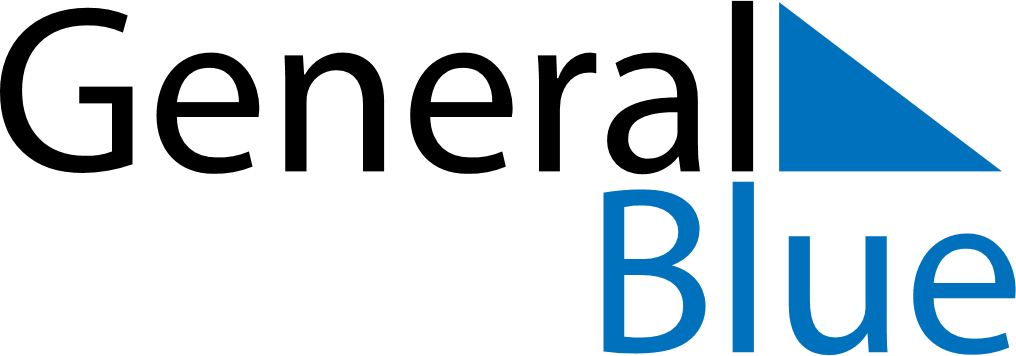 April 1642April 1642April 1642April 1642April 1642SundayMondayTuesdayWednesdayThursdayFridaySaturday123456789101112131415161718192021222324252627282930